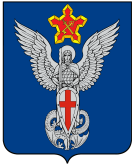 Ерзовская городская ДумаГородищенского муниципального районаВолгоградской области403010, Волгоградская область, Городищенский район, р.п. Ерзовка, ул. Мелиоративная 2,      тел. (84468) 4-78-78 тел/факс: (84468) 4-79-15РЕШЕНИЕот 21 июля 2022 года                                   №  8/5О рассмотрении обращениягр. Дружининой О.Г.Рассмотрев обращение гр. Дружининой О.Г. по вопросу организации ремонта дорожного покрытия на ул. Мелиоративная в р.п. Ерзовка, Ерзовская городская Дума:РЕШИЛА:В связи с отсутствием денежных средств в бюджете Ерзовского городского поселения на ремонт дорожного покрытия в текущем 2022 году, отказать в выделении денежных средств на ремонт дорожного покрытия по ул. Мелиоративная в р.п. Ерзовка.Включить в перечень планируемых работ по ремонту дорог Ерзовского городского поселения.Принять к сведению вопрос о выделении денежных средств на организацию ремонта дорожного покрытия по ул. Мелиоративная в р.п. Ерзовка, при формировании бюджета Ерзовского городского поселения на 2023 год и на плановый период 2024 и 2025 годов.Председатель Ерзовской городской Думы                                                                                           Т.В. МакаренковаГлава Ерзовского городского поселения                                                                                      С.В. Зубанков 